18 сентября в 10А классе прошел урок мужества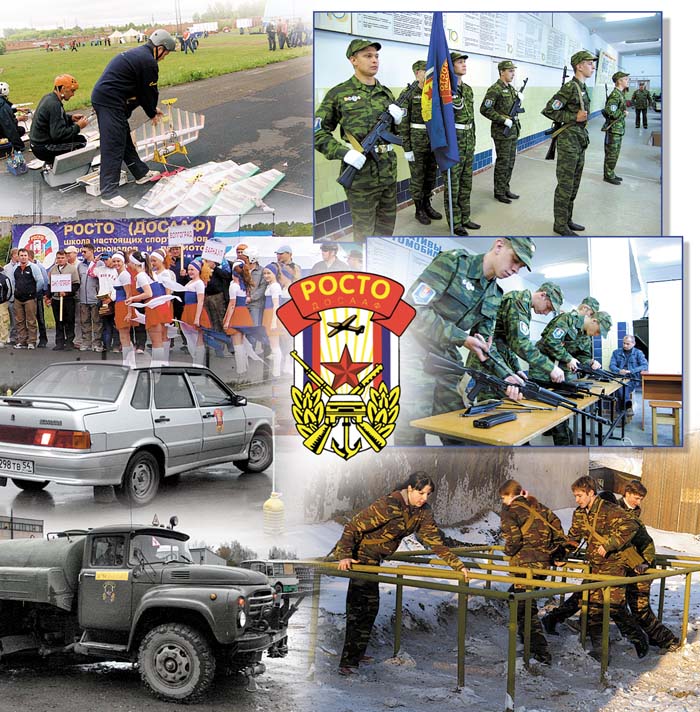  «90 лет ДОСААФ»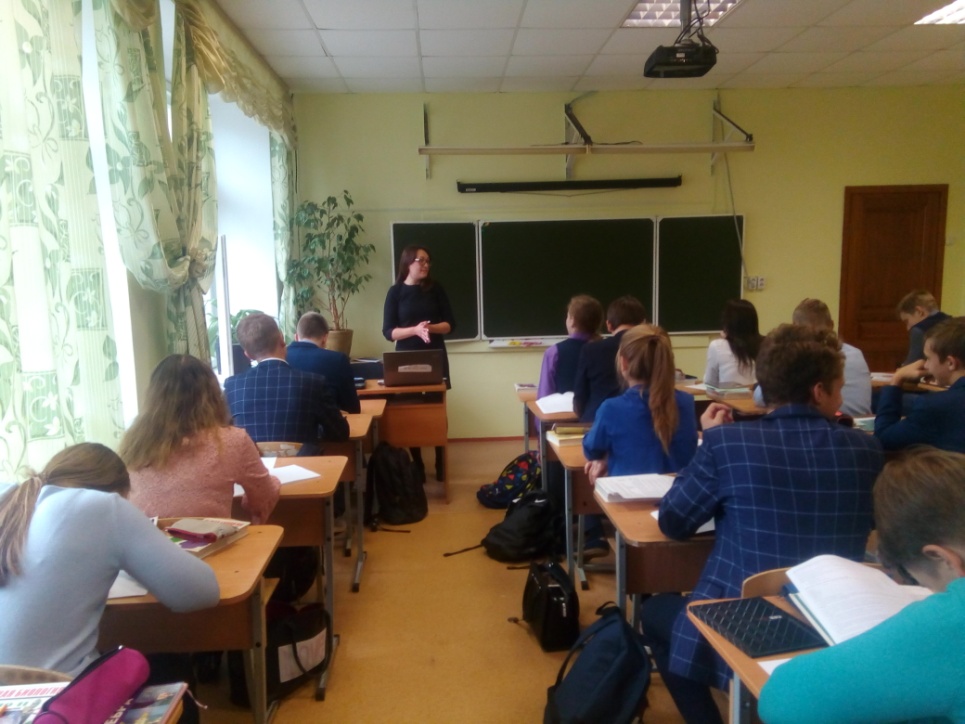 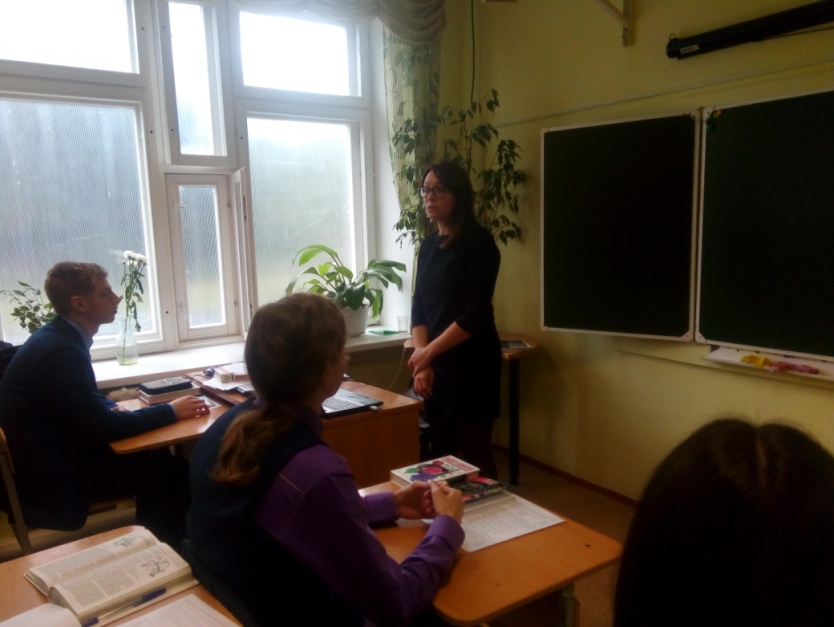 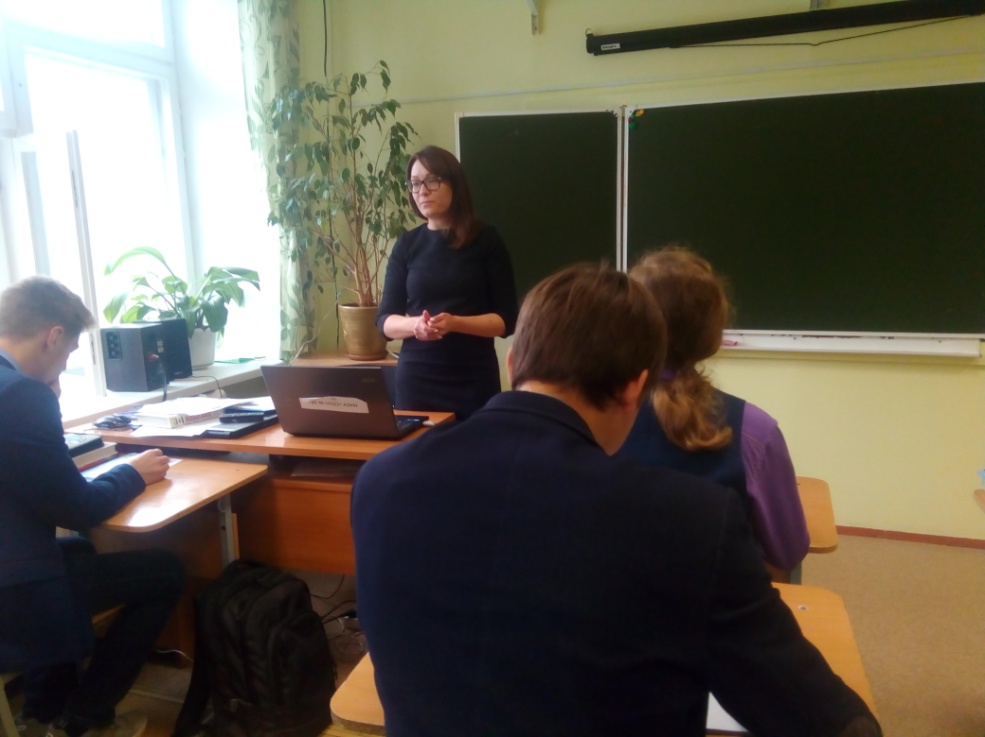 